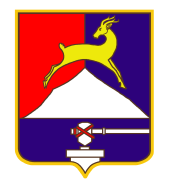 СОБРАНИЕ  ДЕПУТАТОВ УСТЬ-КАТАВСКОГО ГОРОДСКОГО ОКРУГАЧЕЛЯБИНСКОЙ ОБЛАСТИДесятое заседаниеРЕШЕНИЕ от  10.08.2023    № 69                                                                г. Усть-Катав      О согласованииперераспределения бюджетных средствВ соответствии с частью 9 статьи 6 решения Собрания депутатов Усть- Катавского городского округа от 23.12.2022 года №187 «О бюджете Усть- Катавского городского округа на 2023 год и плановый период 2024 и 2025 годов», учитывая положительное решение Министерства дорожного хозяйства и транспорта Челябинской области о дополнительном выделении средств на ремонт участка автомобильной дороги от посёлка Первомайский до оздоровительного центра «Ребячья республика» (от въезда в МУ «Детский оздоровительный центр «Ребячья республика» до подъёма в гору в районе железнодорожного моста), протяжённостью 1495 метров, Уставом Усть-Катавского городского округа,  Собрание депутатов РЕШАЕТ:Согласовать перераспределение бюджетных средств согласно приложению.Настоящее решение опубликовать в газете «Усть-Катавская неделя», на официальном сайте «Усть-Катавская неделя» http://tramuk.ru и разместить на официальном сайте администрации Усть-Катавского городского округа www.ukgo.su.Контроль за исполнением настоящего решения возложить на председателя Собрания депутатов С.Н.Пульдяева и на председателя комиссии по финансово-бюджетной и экономической политике С.Н.Федосову.Председатель Собрания депутатовУсть-Катавского городского округа                                           С.Н.ПульдяевГлава Усть-Катавского городского округа                                С.Д.СемковПриложение к решению Собрания депутатов Усть-Катавского городского округа от  10.08.2023 № 69Перераспределение бюджетных средств РАСХОДЫНаименование муниципальной программыСумма в руб.АдминистрацияУКГОНе программные расходы-4 948 748,41Управление образованияМП "Поддержка и развитие дошкольного образования в Усть-Катавском городском округе на 2023-2025 годы"-4 334 297,93Управление образованияМП "Развитие образования в Усть-Катавском городском округе на 2023-2025 годы"- 7 350 486,51Управление культурыМП "Поддержка и развитие культуры в Усть- Катавском городском округе на 2023-2025 гг."-830 065,0Управление инфраструктуры и строительстваМП "Развитие дорожного хозяйства и повышение безопасности дорожного движения в Усть-Катавском городском округе на 2021-2023 годы"+18 600 826,00Управление инфраструктуры и строительстваМП "Управление инфраструктурой и строительством в Усть-Катавском городском округе на 2023-2025 годы"-1 137 228,15ИТОГО:0,00